FICHE 1Fiche à destination des enseignantsSecondeL’homéopathie (d’après document Griesp) FICHE 2Texte à distribuer aux élèvesL’homéopathie (d’après document GRIESP)Document 1 : les médicaments homéopathiquesLes médicaments homéopathiques sont fabriqués par des dilutions successives. Les dilutions s'expriment en CH, centésimale hahnemannienne. Une dilution 1 CH correspond à un produit dilué 100 fois. Une dilution 2 CH correspond, elle, à un produit dilué 100 fois puis à nouveau 100 fois, soit fois, etc…On sait que la constante d'Avogadro ( ) représente le nombre d'atomes ou de molécules dans une mole d'une substance pure […]. A partir d'une dilution 12 CH, il est très peu probable que les médicaments homéopathiques contiennent même une seule molécule de la substance souche dont le nom apparaît sur l'étiquette. Ces dilutions sont appelées ultramoléculaires.D’après « L'homéopathie une pratique à histoires - Un concept plutôt qu'une technique », La recherche, 31/05/1998, n°310Document 2 : tubes granulesD’une façon générale, les médicaments homéopathiques sont fabriqués en incorporant un principe actif (une dilution homéopathique) à un support neutre (ou excipient). Dans le cas particulier des médicaments homéopathiques en tube-granule ou dose-globule, la fabrication des granules et globules neutres est intégrée au procédé industriel BOIRON. Les granules et les globules neutres sont fabriqués à partir de cristaux de lactose et de saccharose. Leur teneur respective est de 15 % de lactose et 85 % de saccharose. Le principe actif (la dilution homéopathique) est incorporé au granule neutre selon une technique de triple imprégnation (ultime étape de la fabrication du médicament). Cette méthode, développée par Jean BOIRON, brevetée en 1984, assure homogénéité et régularité de l’imprégnation sur l’ensemble des granules. Pour simplifier on peut considérer qu’une granule contient 3 gouttes de la solution homéopathique.Document 3 : données sur un médicament homéopathique 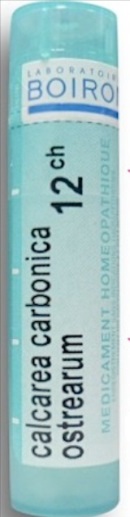 CALCAREA CARBONICA OSTREARUM 12CHTube granule de 4 g (environ 80 granules).Indications :
Calcarea Carbonica Ostrearum 12CH Tube Granules est un médicament homéopathique qui possède un grand nombre de vertus. Il est administré notamment dans les cas de troubles métaboliques et organiques.https://www.parapharmacie-chezmoi.fr/produit-boiron-calcarea-carbonica-ostrearum-granules-12ch-p1454.htmCe remède correspond à du calcaire d’huître, qui a été prélevé dans la couche moyenne de la coquille de l’huître après y avoir ôté le nacre. C’est une poudre blanche, à odeur caractéristique, composée essentiellement de carbonate de calcium dont la formule est CaCO3(s).
http://www.pharmaciengiphar.com/medecines-naturelles/fiche-pratique-homeopathie/calcarea-carbonica-ostrearumDocument 4 : composition de l’eau minérale « Evian »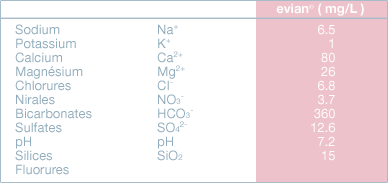 L’eau minérale « Evian » fait partie des eaux minérales naturelles faiblement minéralisées. A ce titre, elle est particulièrement adaptée à l’alimentation des nourrissons et des femmes enceintes.DonnéesMasse molaire du calcium : Volume moyen d’une goutte : QuestionUne solution de calcaire d’huître initialement à la concentration  subit une dilution 12 CH. Comparer la quantité d’ions calcium apportés par un tube de granules et celle présente dans un volume équivalent d’eau minérale « Evian ». Commenter le résultat obtenu.FICHE 3		Correction. Fiche à destination des enseignantsSolution ultramoléculaireUne solution ultramoléculaire contient moins d’une molécule par litre.Il faut donc tout d’abord déterminer la concentration de la solution diluée, en mol/L puis en molécule/LUne dilution 12 CH correspond à diluer foisSoit Or, on sait que  correspond à .
Soit La solution obtenue contient bien moins d’une molécule (en moyenne) par litre de solution, c’est une solution ultramoléculaire.Nombre moyen d’atomes de calcium par tubeIl y a 80 granules par tube, chaque granule contenant 3 gouttes de volume Il a donc dans un tube :  de solution.Dans un tube, on a Or d’après la formule de la molécule (CaCO3) il y a un atome de calcium par molécule.
Il y a donc en moyenne atomes de calcium par tube.Remarque : on parle de nombre moyen car dans un tube, soit il y a un atome, soit il n’y en a pas.
Cela revient à dire que statistiquement, il y a une chance sur 139 qu’un atome se trouve dans le tube…Comparaison avec l’évian : 		or	 Soit 	or	 Soit On applique cette formule au calcium (on assimilera l’atome de calcium aux ions calcium) : On prend le même volume d’évian que le volume de solution dans un tube, le titre massique en ions calcium est lui donné sur l’étiquette.On remarque donc que le nombre d’atomes de calcium présent dans un des tubes homéopathiques présentés est négligeable devant le nombre d’atomes présents dans le même volume d’eau minérale évian.On peut dès lors se demander si les quantités présentes dans le tube homéopathique ne sont pas négligeables devant les impuretés forcément présentes de l’eau utilisée…Proposition de répartition des compétencesType d'activitéRésolution de problèmeRésolution de problèmeThèmeLa santéTravail sur la quantité de matière, la concentration molaire et la dilutionVolumeMolécules1,0 L0,60NCOMPETENCEABCDS’APPROPRIERDéfinition d’une solution ultramoléculaireVolume de solution dans un tubeNombre d’atomes de calcium par moléculeTitre massique en ions calcium de l’évianREALISERCalcul de la concentration de la solution diluée en mol/L puis en molécules/LCalcul du nombre moyen de molécules par tubeCalcul du nombre d’atomes de calcium dans le même volume d’évianVALIDERLa solution est-elle ultramoléculaireComparaison avec l’évianLes conclusions doivent être cohérentes avec les résultatsCOMMUNIQUERRédactionDémarche claire et bien expliquée